1. Organizatorzy: Agnieszka Kaczkowska, Milena Owczarek, Elżbieta Fagasińska i Anna Mielcarek.2. Termin dostarczenia prac konkursowych: 11.01.2019r.3. Cele konkursu:  zapoznanie uczniów z pracą ze słownikiem;  rozwijanie umiejętności plastycznych;  wzbudzanie zainteresowania językiem angielskim;  poszerzanie ogólnego zakresu słownictwa w języku angielskim;  rozwijanie fantazji i wyobraźni uczniów.Przedmiotem konkursu jest wykonanie słownika obrazkowego w języku angielskim o tematyce zdrowotnej pt. "Eat healthy and be healthy" (jedz zdrowo, bądź zdrowy). W słowniku powinna znaleźć się forma pisana słów wybranych przez ucznia oraz ich wizualizacja dowolną techniką i w dowolnej formie (książeczka, plakat, itp.). Wyrazy powinny być ułożone w kolejności alfabetycznej.4. Regulamin:a) w konkursie mogą brać uczniowie klas IV -VII szkół podstawowychb) prace muszą być samodzielned) słowniki wykonane przez uczniów powinny zawierać 20 dowolnie wybranych wyrazów rozpoczynających się na różne litery alfabetuf) wyrazy w słowniku mogą być napisane własnoręcznie lub wydrukowane, a obrazki wykonane dowolna płaską technikąg) na odwrocie pracy lub jej okładce powinny być umieszczone następujące dane: imię i nazwisko ucznia, klasa5. Postanowienia końcowe: - w skład jury wchodzą nauczyciele: Milena Owczarek, Agnieszka Kaczkowska, Elżbieta Fagasińska i Anna Mielcarek.- jury podejmie decyzję o wynikach konkursu na podstawie oceny prac,- ocena prac dokonywana jest pod kątem następujących kryteriów: zgodności z regulaminem konkursu, walorów artystycznych, oryginalności prac- laureaci konkursu zostaną wyłonieni przez jury większością głosów do 28.02. 2019 r.,- laureaci konkursu dostaną pamiątkowe dyplomy i nagrody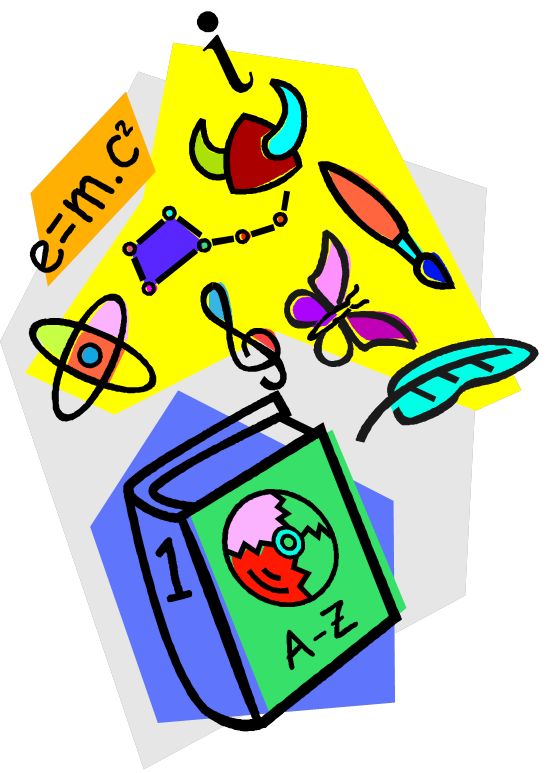 Konkurs plastyczno – angielski „My first English dictionary” dla klas 4-7.